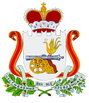 У К А ЗГУБЕРНАТОРА СМОЛЕНСКОЙ ОБЛАСТИот 09.04.2020 № 39В соответствии с Указом Президента Российской Федерации от 20 марта            2020 года № 199 «О дополнительных мерах государственной поддержки семей, имеющих детей» и пунктом 2 постановления Правительства Российской Федерации от 31 марта 2020 года № 384 «Об утверждении основных требований к порядку назначения и осуществления ежемесячной денежной выплаты на ребенка в возрасте от 3 до 7 лет включительно, примерного перечня документов (сведений), необходимых для назначения указанной ежемесячной выплаты, и типовой формы заявления о ее назначении» п о с т а н о в л я ю:1. Утвердить прилагаемое Положение о порядке и условиях назначения ежемесячной денежной выплаты на ребенка в возрасте от 3 до 7 лет включительно.2. Предоставление ежемесячной денежной выплаты, указанной в пункте 1 настоящего Указа, является расходным обязательством Смоленской области.                                                                                                                   А.В. ОстровскийУТВЕРЖДЕНОУказом Губернатора Смоленской                      области от 09.04.2020 № 39 ПОЛОЖЕНИЕо порядке и условиях назначения ежемесячной денежной выплаты на ребенка в возрасте от 3 до 7 лет включительно 1. Настоящее Положение определяет порядок и условия назначения на территории Смоленской области ежемесячной денежной выплаты на ребенка в возрасте от 3 до 7 лет включительно (далее также – ежемесячная выплата).2. Ежемесячная выплата предоставляется в случае, если размер среднедушевого дохода семьи не превышает величину прожиточного минимума на душу населения, установленную в Смоленской области за второй квартал года, предшествующего году обращения за назначением указанной выплаты.3. Порядок расчета среднедушевого дохода семьи в целях предоставления ежемесячной выплаты устанавливается нормативным правовым актом Администрации Смоленской области.4. Ежемесячная выплата предоставляется одному из родителей (усыновителей) или иному законному представителю ребенка в возрасте от 3 до 7 лет включительно, совместно проживающему с ребенком (далее – заявитель).5. При наличии в семье нескольких детей в возрасте от 3 до 7 лет включительно ежемесячная выплата осуществляется на каждого ребенка.6. Ежемесячная выплата предоставляется в случае, если заявитель и ребенок являются гражданами Российской Федерации и проживают на территории Смоленской области.7. Ежемесячная выплата предоставляется в размере 50 процентов величины прожиточного минимума для детей, установленной в Смоленской области за второй квартал года, предшествующего году обращения за назначением указанной выплаты. 8. В состав семьи, учитываемый при расчете ее среднедушевого дохода в целях предоставления ежемесячной выплаты, включаются:- состоящие в браке родители (усыновители) независимо от места жительства (места пребывания) и зарегистрированные по месту жительства (месту пребывания) совместно с ними или с одним из них их несовершеннолетние дети;- одинокий родитель (усыновитель) и зарегистрированные по месту жительства (месту пребывания) совместно с ним его несовершеннолетние дети.При определении состава семьи, когда брак между родителями расторгнут, в составе семьи учитывается тот родитель, с которым совместно проживает ребенок.При определении состава семьи в целях предоставления ежемесячной выплаты на ребенка, находящегося под опекой, в состав семьи включаются опекун ребенка, его супруг и несовершеннолетние дети.9. В состав семьи, учитываемый при расчете ее среднедушевого дохода в целях предоставления ежемесячной выплаты, не включаются:1) дети в возрасте до 18 лет при приобретении ими полной дееспособности в соответствии с федеральным законодательством;2) дети, в отношении которых родители лишены родительских прав либо ограничены в родительских правах;3) дети, находящиеся на полном государственном обеспечении;4) супруг (родитель, усыновитель), проходящий военную службу по призыву;5) супруг (родитель, усыновитель), отсутствующий в семье в связи с осуждением к лишению свободы, нахождением под арестом или на принудительном лечении, а также находящийся в розыске;6) лица, лишенные родительских прав.10. Для назначения ежемесячной выплаты заявитель или его представитель обращается с заявлением о назначении ежемесячной выплаты (далее –  заявление) по форме, утвержденной постановлением Правительства Российской Федерации от 31.03.2020 № 384 «Об утверждении основных требований к порядку назначения и осуществления ежемесячной денежной выплаты на ребенка в возрасте от 3 до 7 лет включительно, примерного перечня документов (сведений), необходимых для назначения указанной ежемесячной выплаты, и типовой формы заявления о ее назначении», в сектор социальных выплат, приема и обработки информации смоленского областного государственного казенного учреждения «Центр социальных выплат, приема и обработки информации» (далее – сектор Учреждения) по месту жительства (месту пребывания) заявителя или в многофункциональный центр предоставления государственных и муниципальных услуг (далее – МФЦ) по месту жительства (месту пребывания) заявителя.11. Заявление может быть подано заявителем (его представителем) лично, посредством почтовой связи способом, позволяющим подтвердить факт подачи заявления и дату его отправления, в форме электронного документа с использованием информационно-технологической и коммуникационной инфраструктуры, в том числе единого портала государственных и муниципальных услуг (далее – единый портал) и (или) регионального портала государственных и муниципальных услуг.Подача заявления посредством единого портала осуществляется с использованием простой электронной подписи при условии, что личность заявителя установлена при личном приеме при выдаче ключа простой электронной подписи. 12. Заявитель или его представитель одновременно с заявлением представляет:1) документ, удостоверяющий личность заявителя;2) документ о рождении ребенка при регистрации записи акта о рождении за пределами Российской Федерации;3) согласие заявителя и членов его семьи или их законных представителей на обработку персональных данных;4) документы, удостоверяющие личность и полномочия представителя заявителя (если заявление и документы подаются представителем заявителя).13. Заявитель или его представитель одновременно с заявлением вправе представить по собственной инициативе:1) документ, подтверждающий регистрацию заявителя по месту жительства на территории Смоленской области, или документ, подтверждающий регистрацию заявителя по месту пребывания на территории Смоленской области (при отсутствии регистрации по месту жительства в другом субъекте Российской Федерации);2) свидетельство о рождении ребенка (детей);3) свидетельство об усыновлении ребенка (детей) (для усыновителей);4) свидетельство о заключении (расторжении) брака (при наличии);5) документ, подтверждающий регистрацию по месту жительства (месту пребывания) ребенка совместно с заявителем на территории Смоленской области. В случае если ребенок зарегистрирован по другому адресу в пределах Смоленской области, но фактически проживает совместно с заявителем, отдел (сектор) социальной защиты населения Департамента Смоленской области по социальному развитию (далее – ОСЗН) составляет акт о совместном проживании заявителя и ребенка с выходом на место их фактического жительства и опросом соседей;6) справку органа социальной защиты населения о неполучении (прекращении получения) ежемесячной выплаты, назначенной по аналогичному основанию по прежнему месту жительства в другом субъекте Российской Федерации (для лиц, прибывших из других субъектов Российской Федерации);7) документы, подтверждающие доходы каждого члена семьи, входящего в ее состав, за последние 12 календарных месяцев, предшествующих календарному полугодию перед месяцем подачи заявления;8) справку органа государственной службы занятости населения о регистрации (об отсутствии регистрации) в качестве безработного и получении (неполучении) пособия по безработице (для неработающих лиц);9) документ, подтверждающий установление опеки над ребенком (в отношении детей, находящихся под опекой). 14. При наличии в семье лиц, указанных в пункте 9 настоящего Положения, дополнительно к заявлению и документам, указанным в пунктах 12 и 13 настоящего Положения, заявитель или его представитель вправе представить по собственной инициативе:1) свидетельство о заключении брака (в отношении детей, указанных в подпункте 1 пункта 9 настоящего Положения);2) сведения о лишении родительских прав либо ограничении в родительских правах (в отношении детей, указанных в подпункте 2 пункта 9 настоящего Положения, и в отношении лиц, указанных в подпункте 6 пункта 9 настоящего Положения);3) сведения о нахождении ребенка на полном государственном обеспечении  (в отношении детей, указанных в подпункте 3 пункта 9 настоящего Положения);4) сведения о сроке прохождения родителем (усыновителем) ребенка военной службы по призыву (в отношении лиц, указанных в подпункте 4 пункта 9 настоящего Положения);5) сведения об отсутствии членов семьи в связи с осуждением к лишению свободы, нахождением под арестом или на принудительном лечении, а также находящихся в розыске (в отношении лиц, указанных в подпункте 5 пункта 9 настоящего Положения).15. Заявитель несет ответственность за полноту и достоверность сведений, указанных в заявлении, в соответствии с федеральным законодательством.16. В случае если документы, указанные в пунктах 13 и 14 настоящего Положения, не представлены заявителем или его представителем по собственной инициативе, сектор Учреждения или МФЦ запрашивает данные документы (сведения, содержащиеся в них) путем направления соответствующих межведомственных запросов в органы, предоставляющие государственные услуги, органы, предоставляющие муниципальные услуги, иные государственные органы, органы местного самоуправления либо подведомственные государственным органам или органам местного самоуправления организации, участвующие в предоставлении государственных или муниципальных услуг, в распоряжении которых находятся данные документы (сведения, содержащиеся в них) в соответствии с федеральными нормативными правовыми актами, областными нормативными правовыми актами (далее – органы, организации), в срок, не превышающий 3 рабочих дней со дня представления заявителем или его представителем заявления.Межведомственный запрос направляется сектором Учреждения или МФЦ                 в форме электронного документа с использованием единой системы межведомственного электронного взаимодействия и подключаемых к ней региональных систем межведомственного электронного взаимодействия, а при отсутствии доступа к этой системе – на бумажном носителе с соблюдением требований федерального законодательства в области персональных данных.Срок подготовки и направления ответа на межведомственный запрос не должен превышать 5 рабочих дней со дня поступления межведомственного запроса в орган и (или) организацию.Должностное лицо и (или) работник органа или организации, не представившие (несвоевременно представившие) сведения, запрошенные сектором Учреждения или МФЦ и находящиеся в распоряжении этого органа или организации, несут ответственность в соответствии с федеральным законодательством.17. Документы, указанные в подпункте 3 пункта 12 настоящего Положения, подпунктах 6 – 8 пункта 13 настоящего Положения, а также документы, указанные в подпунктах 3 и 4 пункта 14 настоящего Положения, представляются в подлинниках. Работник сектора Учреждения, ответственный за прием документов от заявителя, или работник МФЦ, ответственный за прием документов от заявителя, изготавливает копии документов, указанных в подпунктах 1, 2 и 4 пункта 12 настоящего Положения, подпунктах  1 – 5, 9 пункта 13 настоящего Положения, а также документы, указанные в подпунктах 1, 2 и 5 пункта 14 настоящего Положения, заверяет их, после чего подлинники документов возвращаются заявителю или его представителю.18. МФЦ не позднее рабочего дня, следующего за днем приема у заявителя или его представителя заявления и документов, указанных в пунктах 12 – 14 настоящего Положения, направляет заявление, документы, указанные в подпункте 3 пункта 12 настоящего Положения, подпунктах 6 – 8 пункта 13 настоящего Положения, подпунктах 3, 4 пункта 14 настоящего Положения, копии документов, указанные в подпунктах 1, 2 и 4 пункта 12 настоящего Положения, подпунктах 1 – 5, 9 пункта 13 настоящего Положения, подпунктах 1, 2 и 5 пункта 14  настоящего Положения, в сектор Учреждения по месту жительства (месту пребывания) заявителя. В случае, предусмотренном пунктом 16 настоящего Положения, указанные заявление, документы, копии документов, а также ответы на межведомственные запросы направляются МФЦ в сектор Учреждения по месту жительства (месту пребывания)  заявителя не позднее рабочего дня, следующего за днем поступления всех ответов на такие межведомственные запросы.19. Сектор Учреждения не позднее 3 рабочих дней, следующих за днем приема у заявителя или его представителя заявления и документов, указанных в пунктах 12 – 14 настоящего Положения, или поступления из МФЦ заявления, документов, указанных в пунктах 12 – 14 настоящего Положения, направляет заявление, документы, указанные в подпункте 3 пункта 12 настоящего Положения, подпунктах 6 – 8 пункта 13 настоящего Положения, подпунктах 3, 4 пункта 14 настоящего Положения, копии документов, указанные в подпунктах 1, 2 и 4 пункта 12 настоящего Положения, подпунктах 1 – 5, 9 пункта 13 настоящего Положения, подпунктах 1, 2 и 5 пункта 14  настоящего Положения, в ОСЗН по месту жительства (месту пребывания) заявителя.В случае, предусмотренном пунктом 16 настоящего Положения, указанные заявление, документы, копии документов, а также ответы на межведомственные запросы направляются сектором Учреждения в ОСЗН по месту жительства (месту пребывания) заявителя не позднее 3 рабочих дней, следующих за днем поступления всех ответов на такие межведомственные запросы.20. Решение о назначении ежемесячной выплаты либо об отказе в назначении ежемесячной выплаты принимается ОСЗН не позднее 10 рабочих дней с даты приема заявления и документов. Срок принятия решения о назначении либо об отказе в назначении ежемесячной выплаты приостанавливается в случае                            непоступления запрашиваемых в рамках межведомственного взаимодействия сведений. При этом решение о назначении либо об отказе в назначении ежемесячной выплаты принимается ОСЗН не позднее 20 рабочих дней с даты приема заявления и документов.В случае принятия решения об отказе в назначении ежемесячной выплаты заявителю в срок, не превышающий 1 рабочий день с даты принятия такого решения, ОСЗН направляет соответствующее уведомление с представлением аргументированного обоснования.21. Основаниями для отказа в назначении ежемесячной выплаты являются:1) отсутствие у заявителя права на предоставление ежемесячной выплаты;2) смерть ребенка;3) выявление в заявлении и (или) в документах (копиях документах), представленных для назначения ежемесячной выплаты, недостоверных или неполных сведений. Проверка достоверности сведений, содержащихся в заявлении и (или) документах, представленных заявителем или его представителем для назначения ежемесячной выплаты, осуществляется ОСЗН путем их сопоставления с информацией, полученной от компетентных органов или организаций, выдавших документ (документы), а также другими способами, разрешенными федеральным законодательством.22. ОСЗН в течение 1 рабочего дня со дня принятия решения о назначении ежемесячной выплаты либо об отказе в назначении ежемесячной выплаты направляет в сектор Учреждения поступившие заявление, документы, копии документов и ответы на межведомственные запросы.23. На каждого заявителя, которому назначена ежемесячная выплата, сектор Учреждения формирует личное дело.24. Ежемесячная выплата осуществляется со дня достижения ребенком возраста 3 лет, но не ранее 1 января 2020 года до дня достижения ребенком возраста 8 лет. 25. Ежемесячная выплата осуществляется в 2020 году за прошедший период начиная со дня достижения ребенком возраста 3 лет, если обращение за ее назначением последовало не позднее 31 декабря 2020 года.Начиная с 2021 года ежемесячная выплата осуществляется со дня достижения ребенком возраста 3 лет, если обращение за ее назначением последовало не позднее 6 месяцев с этого дня.В остальных случаях выплата ежемесячной выплаты осуществляется со дня обращения за ее назначением.26. Право на ежемесячную выплату подтверждается заявителем ежегодно.В случае если при подтверждении права на ежемесячную выплату  обращение за ее назначением последовало не позднее 15 рабочих дней со дня прекращения осуществления выплаты ранее назначенной ежемесячной выплаты, выплата назначается со дня, следующего за днем ее прекращения.27. Лицам, прибывшим в Смоленскую область для проживания из других субъектов Российской Федерации, ежемесячная выплата назначается со дня обращения за ее назначением, но не ранее дня регистрации по месту жительства или регистрации по месту пребывания (при отсутствии регистрации по месту жительства в другом субъекте Российской Федерации) на территории Смоленской области.28. Назначение ежемесячной выплаты в очередном году осуществляется по истечении 12 месяцев со дня предыдущего обращения.29. Осуществление выплаты ежемесячной выплаты заявителю прекращается в случаях:1) утраты заявителем права на назначенную ему ежемесячную выплату (появление обстоятельств или документов, опровергающих достоверность сведений, представленных в подтверждение права на ежемесячную выплату; выезд на постоянное место жительства за пределы территории Смоленской области);2) смерти ребенка, на которого выплачивается ежемесячная выплата, или признания его в установленном федеральным законодательством порядке умершим или безвестно отсутствующим;3) смерти получателя ежемесячной выплаты, признания его безвестно отсутствующим или объявления его умершим в установленном федеральным законодательством порядке;4) помещения ребенка, на которого выплачивается ежемесячная выплата, на полное государственное обеспечение;5) лишения родителей родительских прав либо ограничения в родительских правах в отношении ребенка, на которого выплачивается ежемесячная выплата;6) достижения ребенком возраста 8 лет.30. Осуществление выплаты ежемесячной выплаты ее получателю прекращается с 1-го числа месяца, следующего за месяцем, в котором наступили обстоятельства, указанные в подпунктах 1 – 5 пункта 29 настоящего Положения.31. Выплата ежемесячной выплаты производится за текущий месяц.32. Выплата ежемесячной выплаты осуществляется Департаментом Смоленской области по социальному развитию через организации федеральной почтовой связи либо кредитные организации.33. Доставка ежемесячной выплаты осуществляется за счет средств областного бюджета.34. Получатели ежемесячной выплаты не позднее чем в месячный срок обязаны извещать ОСЗН о наступлении обстоятельств, влияющих на осуществление выплаты ежемесячной выплаты.35. Суммы ежемесячной выплаты, излишне выплаченные получателю ежемесячной выплаты вследствие его злоупотребления (представление документов с недостоверными сведениями, сокрытие данных, влияющих на право                               на предоставление ежемесячной выплаты и осуществление ее выплаты), возмещаются им самим, а в случае спора взыскиваются в судебном порядке.36. Информация о предоставлении ежемесячной выплаты, предусмотренной настоящим Положением, размещается в Единой государственной информационной системе социального обеспечения. Размещение и получение указанной информации в Единой государственной информационной системе социального обеспечения осуществляются в соответствии с Федеральным законом «О государственной социальной помощи».Об утверждении Положения о порядке и условиях назначения ежемесячной денежной выплаты на ребенка в возрасте от 3 до 7 лет включительно 